КвестСтанція «Патріотична»Розшифруй назви українських символівРослини:Вона має ягоди з насінинками-сердечками Вона росте біля води За допомогою її пелюсток ворожать Він схожий на сонце Він символ чоловічої могутності Страви:Він буває зелений і червоний Щоб їх приготувати, потрібна тертка Вони бувають із різною начинкою Українські «суші», тільки загорнуті в капусту Воно буває навіть у шоколаді Державні символи:Його має знати напам’ять кожен патріот Якщо розшифрувати тризуб ,то прочитаєш слово Його кольори символізують небо та поля пшениці Святковий одяг українців Ключ до шифру:Станція «Говоримо українською»Виконай завданняСкільки синонімів до слова РОЗМОВЛЯТИ розміщено у хмарці слів?Правильна відповідь – 2 бали.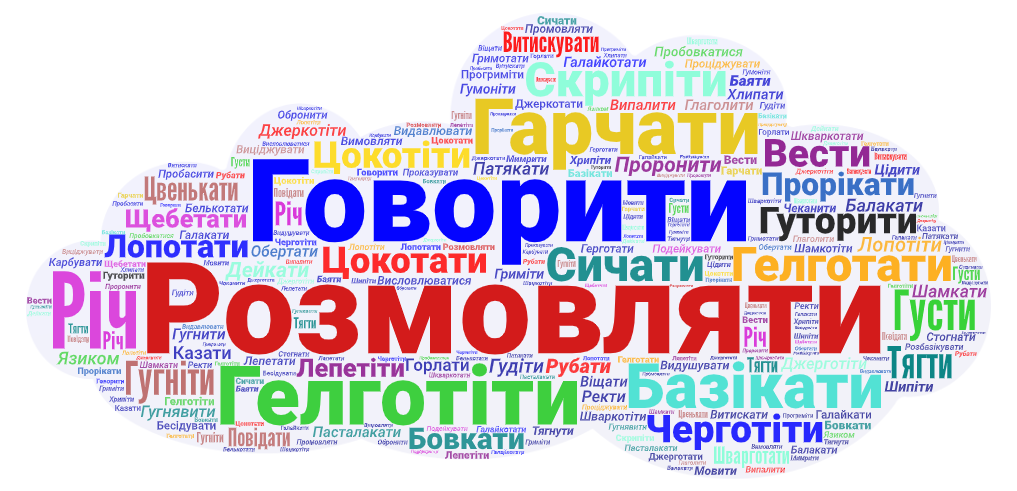 Говоримо українською!Добери український відповідник:Рюкзак – Брелок – Бутерброд – Батл – Лайк – Один правильно підібраний відповідник – 1 бал.Постав наголоси у словах:Олень, жалюзі, цінник, сина, піцерія.(5 правильних наголосів – 5 балів)Відредагуй речення(3 бали)Доречі,  багато українців, нажаль, пишуть слово «будь-ласка» неправильно.Літературний прямокутник5 класЗавдання  в літературному прямокутнику знайди і сполучи імена літературних героїв.Кожна правильна відповідь — 1 бал.Усна народна творчість – фольклорКого земля-матінка заточила в печері? – СилунаВін перефарбувався у синій колір, але його впізнали – Лис Микита.Який предмет домашньої випічки зміг обдурити майже всіх звірів?  - КолобокДівчина, яка знає ,що «ситніше над усе – мати-земля, прудкіше над усе – думка, а миліше над усе – сон»    - МарусяБогиня темної ночі , страшних сновидінь – Мара.«Вистригла йому три жменьки волосся з-між очей і пустила на вітер , щоб так і його переполох розвіявся»  -  Мавпа Фрузя.«Мала мінливу вовночку, яка враз сама собою робилася того кольору , що й ті речі, біля яких вона бувала»  -  Моховинка«Лоскотливі мав він вуса і м’якенькі, наче пух» -  Лоскотон.Головною вадою цього героя є боягузтво – Недороль.Літературний прямокутник5 класЗавдання  в літературному прямокутнику знайди і сполучи імена літературних героїв.Кожна правильна відповідь — 1 бал.Усна народна творчість.Кого земля-матінка заточила в печері?Він перефарбувався у синій колір, але його впізнали .Який предмет домашньої випічки зміг обдурити майже всіх звірів? Дівчина, яка знає ,що «ситніше над усе – мати-земля, прудкіше над усе – думка, а миліше над усе – сон».Богиня темної ночі , страшних сновидінь.«Вистригла йому три жменьки волосся з-між очей і пустила на вітер , щоб так і його переполох розвіявся».«Мала мінливу вовночку, яка враз сама собою робилася того кольору , що й ті речі, біля яких вона бувала».«Лоскотливі мав він вуса і м‘якенькі, наче пух» .Головною вадою цього героя є боягузтво.                                        Маршрутний лист 1Назва командиКапітан команд                                    СтанціяБали1.«Патріотична»2.«Говоримо українською»3.«Дослідницька»4.«Видатні українці»5.«Літературний прямокутник»                                                                               Загалом                                        Маршрутний лист 2Назва командиКапітан команд                                    СтанціяБали1.«Патріотична»2.«Говоримо українською»3.«Дослідницька»4.«Видатні українці»5.«Літературний прямокутник»                                                                                Загалом                                        Маршрутний лист 3Назва командиКапітан команд                                    СтанціяБали1.«Патріотична»2.«Говоримо українською»3.«Дослідницька»4.«Видатні українці»5.«Літературний прямокутник»                                                                             Загалом1511611181372121211917129151221918332918111562422192130672124181131217181115114191624227122211619412171831916332021120192131129113118151А1Б2В3Г45Д6Е7Є8Ж9З10И11І12Ї13Й14К15Л16М17Н18О19П20Р21С22Т23У24Ф25Х26Ц27Ч28Ш29Щ30Ь31Ю32Я33впртеойценгщзхфівапрясилуначсмиьюблєждлоівапрлоскотонюиьмараорпмавіфйцукенсгшщзхмлдажємячсмитьмикитаоекруцайфівапролджюбхнгушзвщапролкцкенгшофісвапролдєюоьтбчсивзїяхшафрузяглнекуцйичсмитбювапрлодкенгшнпіфольклорячбмьбїхзкцукенгоджкегошхзціваячсмитьбюєждклорпаяєждлорпавіфячсмитьб юїхзщшгнекнедорольуцйвпртеойценгщзхфівапрясилуначсмиьюблєждлоівапрлоскотонюиьмараорпмавіфйцукенсгшщзхмлдажємячсмитьмикитаоекруцайфівапролджюбхнгушзвщапролкцкенгшофісвапролдєюоьтбчсивзїяхшафрузяглнекуцйичсмитбювапрлодкенгшнпіфольклорячбмьбїхзкцукенгоджкегошхзціваячсмитьбюєждклорпаяєждлорпавіфячсмитьб юїхзщшгнекнедорольуцй